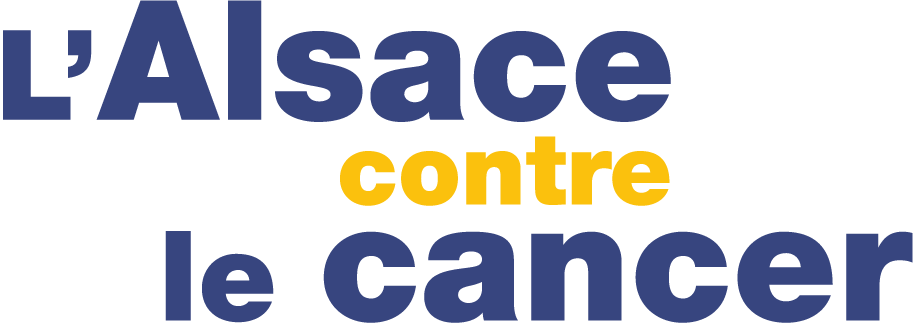 FORMULAIRE DE CANDIDATURE 2023PRIX MARIGNYÀ RETOURNER EN UN FICHIER UNIQUE (format PDF)Les dossiers devront être constitués comme suit :La fiche récapitulative jointeLe résumé du projetLa déclaration de l’autorité responsable de la gestion des créditsUn bref curriculum vitæ de la candidate ou du candidat (1 page)Les principaux résultats scientifiques de la candidate ou du candidat en regard des attentes du Prix (2 pages)La liste des cinq publications les plus significatives de la candidate ou du candidat au cours des 5 dernières années (chacune commentée en un bref paragraphe de 3 lignes maximum)Un projet de recherche de 10 pages maximum (Titre du projet de recherche ; Problématique ; Objectifs ; Méthodologie ; Résultats attendus ; Calendrier)Détail du budget demandé (fonctionnement, équipements)La composition de la ou des équipes participantes au projet avec la signature du ou des responsablesEngagement du porteur de projet à faire parvenir si attribution de fonds un rapport d’activité à l’Alsace contre le CancerFICHE RÉCAPITULATIVETitre du projet :Nom, Prénom, grade du porteur de projet :Laboratoires ou équipes de recherche impliqués :Adresse :Téléphone :e-mail :Montant TTC demandé :Durée :RÉSUMÉ(1 page)Nom :Laboratoire :Mots Clés (5 au maximum) :Titre du projet :Résumé : DECLARATION DE L’AUTORITÉ RESPONSABLE DE LA                                                                            GESTION DES CREDITSJe soussigné(e) …………………………………………………………………….Agissant en qualité de ………………………………………………………………Représentant …………………………………………………………………………dont dépend le Laboratoire ( ou équipe) …………………………………………..déclare que la demande formulée auprès de l’Alsace contre le cancer par :………………………………………………………………………………………et tendant à obtenir un contrat de recherche pour ce laboratoire ( ou équipe) n’appelle pas d’objection de ma part à gérer les créditsFait à                                    le                								Signature et cachetCURRICULUM VITÆ(1 page)PRINCIPAUX RÉSULTATS SCIENTIFIQUES(2 pages)LISTE DES CINQ PUBLICATIONS LES PLUS SIGNIFICATIVESPROJET DE RECHERCHE(10 pages maxi)DÉTAIL DU BUDGET DEMANDÉCOMPOSITION DE L’ÉQUIPE OU DES ÉQUIPES PARTICIPANTESENGAGEMENT DE LA CANDIDATE OU DU CANDIDAT